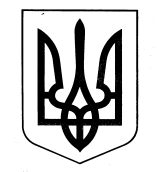 Виконавчий комітет Первомайської міської радиВідділ освітиНАКАЗ       м. Первомайський19.04.2018	         					    		     		№  168		        					Про участь вихованців ДЮСШ  у Чемпіонаті Харківської областіз  класичного пауерліфтингу  На виконання Законів України «Про позашкільну освіту», «Про фізичну культуру та спорт», згідно Положення про проведення Чемпіонату Харківської області з класичного пауерліфтингу, який відбудеться 20-22 квітня 2018 року у м. ПервомайськийНАКАЗУЮ:Зимі М. І. - директору ДЮСШ, забезпечити участь у змаганнях команди у складі 10 учасників та двох представників  -  Індикова Олексія Івановича, Індикової Ольги Дмитрівни тренерів-викладачів відділення пауерліфтингу ДЮСШ.Провести з учасниками і представниками команди інструктажі з безпеки життєдіяльності та охорони праці під час  проведення змагань та на шляху слідування.Директорам загальноосвітніх навчальних закладів І-ІІІ ступенів: № 2, гімназії № 3,  № 4, № 5, № 6, № 7,: Барабану Ю. В.,  Сухарєвій О.С., Гатілову В. І., Стоцькій О.А., Спінчевській Л. Р.,Терещенко Г.В.  забезпечити участь школярів у змаганнях. 4.   Особисту відповідальність за життя та безпеку вихованців покласти на  Індикова О.І. та Індикову О.Д.  тренерів-викладачів ДЮСШ з пауерліфтингу.5.   Контроль за виконанням даного наказу покласти на головного спеціаліста міського відділу освіти  Гусєву С. Ю. Начальник відділу освіти					 А.Р.Садченко                  Список учасників змагань:Зноєнков Єгор 			ЗОШ № 2Шейфер Дмитро 			ЗОШ №  2Мішин Дмитро 			гімназія № 3Трохимчук Ілля 			ЗОШ № 4Фісуненко Мар’яна 		ЗОШ № 4Гула Антон 			ЗОШ № 5Косьянова Ксенія  		ЗОШ № 5Усенко Олександра 		ЗОШ № 6Бутирін Роман 			ЗОШ № 7Тіняєв Микола 			ЗОШ № 7